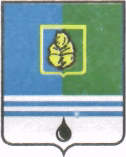 ПОСТАНОВЛЕНИЕАДМИНИСТРАЦИИ ГОРОДА КОГАЛЫМАХанты-Мансийского автономного округа - ЮгрыО подготовке проекта планировкитерритории и проекта межевания территорииВ соответствии со статьей 46 Градостроительного кодекса Российской Федерации, на основании предложения Муниципального казенного учреждения «Управление капитального строительства города Когалыма»                от 04.10.2016 исх.№30-исх-1496, в целях обеспечения устойчивого развития территорий:Администрации города Когалыма приступить к подготовке проекта планировки территории и проекта межевания территории для установления границ земельных участков, предназначенных для строительства и размещения линейного объекта – магистральных сетей ливневой канализации с территории 11 микрорайона в городе Когалыме.Отделу архитектуры и градостроительства Администрации города Когалыма (В.С.Лаишевцеву):Осуществить проверку документации по планировке территории на соответствие требованиям, установленным частью 10 статьи 45 Градостроительного кодекса Российской Федерации.2.2. В течение трех дней с момента подписания настоящего постановления осуществить его опубликование в газете «Когалымский вестник» и размещение на официальном сайте Администрации города Когалыма в информационно-телекоммуникационной сети «Интернет» (www.admkogalym.ru).Контроль за выполнением настоящего постановления возложить на первого заместителя главы города Когалыма Р.Я.Ярема.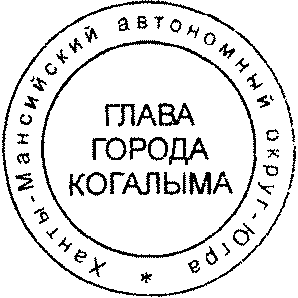 Глава города Когалыма						Н.Н.ПальчиковОт «14»октября2016г. № 2490